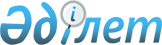 Об организации оплачиваемых общественных работ в 2011 году
					
			Утративший силу
			
			
		
					Постановление акимата Иргизского района Актюбинской области от 12 мая 2011 года № 118. Зарегистрировано Департаментом юстиции Актюбинской области 3 июня 2011 года № 3-5-134. Утратило силу постановлением акимата Иргизского района Актюбинской области от 28 мая 2012 года № 84      Сноска. Утратило силу постановлением акимата Иргизского района Актюбинской области от 28.05.2012 № 84.

      В соответствии со статьей 31 Закона Республики Казахстан от 23 января 2001 года "О местном государственном управлении и самоуправлении в Республике Казахстан", статьями 8 и 20 Закона Республики Казахстан от 23 января 2001 года "О занятости населения" и Правилами организации и финансирования общественных работ, утвержденными постановлением Правительства Республики Казахстан от 19 июня 2001 года N 836 "О мерах по реализации Закона Республики Казахстан от 23 января 2001 года "О занятости населения", в целях организации общественных работ акимат района ПОСТАНОВЛЯЕТ:



      1. Утвердить перечень предприятий, организаций и учреждений (по согласованию) осуществляющих общественные работы, виды, объемы общественных работ на 2011 год, согласно приложению.



      2. Утвердить размер оплаты труда безработных, участвующих в общественных работах, в размере минимальной заработной платы в месяц за счет средств районного бюджета.



      3. Государственному учреждению «Иргизский районный отдел занятости и социальных программ» (Досекешов А.) для организации общественных работ направлять безработных на общественные работы в пределах районного бюджета.



      4. Признать утратившим силу постановление акимата района от 24 июня 2009 года № 120 «Об организации общественных работ в 2009 году» (зарегистрирован в реестре нормативных правовых актов от 4 августа 2009 года под № 3-5-98, опубликован в газете «Ырғыз» от 18 августа 2009 года № 34) и постановление акимата района от 13 апреля 2011 года № 76 «Об организации общественных работ в 2011 году».



      5. Контроль за выполнением настоящего постановления возложить на заместителя акима района А.Шахину.



      6. Настоящее постановление вступает в силу после его первого официального опубликования и распространяется на правовые отношения, возникшие с 1 января 2011 года.      Аким района                              М. ДУАНБЕКОВ

Приложение к постановлению

акимата района № 118 от

12 мая 2011 года Виды, обьемы оплачиваемых общественных работ на 2011 год и перечень осуществляющих организации и предприятии
					© 2012. РГП на ПХВ «Институт законодательства и правовой информации Республики Казахстан» Министерства юстиции Республики Казахстан
				№Виды, обьемы оплачиваемых общественных работ и наименование осуществляющих организации и предприятииЧисленность участвующих в общественной работеЧисленность участвующих в общественной работеЧисленность участвующих в общественной работеЧисленность участвующих в общественной работеЧисленность участвующих в общественной работе№Виды, обьемы оплачиваемых общественных работ и наименование осуществляющих организации и предприятииВсего /человек/Всего /человек/Всего /человек/Всего /человек/Всего /человек/№Виды, обьемы оплачиваемых общественных работ и наименование осуществляющих организации и предприятии1 квартал /человек/1 квартал /человек/1 квартал /человек/1 квартал /человек/№Виды, обьемы оплачиваемых общественных работ и наименование осуществляющих организации и предприятии2 квартал /человек/2 квартал /человек/2 квартал /человек/№Виды, обьемы оплачиваемых общественных работ и наименование осуществляющих организации и предприятии3 квартал человек/3 квартал человек/№Виды, обьемы оплачиваемых общественных работ и наименование осуществляющих организации и предприятии4 квартал /человек/По району:270
94
57
74
45
Таупский сельский округОзеленение,очистка территорий село3111Перепись населения312Сарбаз422Всего:10
3
1
3
3
Кумтогайский сельский округПерепись населения11Озеленение,очистка территорий село211Сарбаз211Всего:5
2
1
1
1
Аманкольский сельский округЭкологическое оздоровление региона 211Противопаводковые мероприятия422Озеленение,очистка территорий село41111Очистка питьевых колодцев523Всего:15
3
6
5
1
Кызылжарский сельский округОзеленение,очистка территорий село532Уход за памятниками22Сарбаз22Очистка питьевых колодцев633Всего: 15
7
3
5
Нуринский сельский округСарбаз422Озеленение,очистка территорий село422Перепись населения44Очистка питьевых колодцев33Всего:15
6
2
7
Жайсанбайский сельский округПерепись населения33Озеленение,очистка территорий село62121Очистка питьевых колодцев44Сарбаз211Всего:15
6
5
3
1
Иргизский сельский округОчистка питьевых колодцев844Перепись населения1010Уход за памятниками844Озеленение,очистка территорий село2810675Сарбаз1055Противопаводковые мероприятия1010Всего:74
39
10
20
5
Отдел по делам обороныРаздача повесток призывников18666Русская средняя школаПодшивка книг41111Отдел статистикиПомощь в работе в контроле расценки товаров на рынках и магазинах41111Отдел культуры и развития языковПомощь в масштабных культурных мероприятиях 41111Управление юстицииПомощь в работе с архивом регистрации прав на недвижимое имущество41111Помощь в работе с архивом актов гражданского состояния41111Отдел по земельным отношениямДелопроизведение и подготовление материалов о сельхозпроизводителями собственников земельных участков и землепользователей82222Аппарат акима Иргизского районаОзеленение,очистка территорий организаций102332Иргизская гимназияПодшивка книг211Отдел внутренных делСарбаз145252Сельскохозяйственный отделПомощь в работе по идентификации скота местных жителей41111№ 1 средняя школаПодшивка книг41111Районный центр по выплате пенсийПомощь в проведении порядка дел о назначении пенсии82222Налоговое управлениеРаздача квитанции налога местным жителям41111Отдел внутренней политикиПомощь в масштабных культурных мероприятиях 41111Районный узель почтовой связьПроведение агитации на подписку газета422Районный центр по недвижимостиПомощь в работе перерегистраций документов недвижимости41111Отдел архитектуры, градостроительства и строительстваПомощь в заполнении актов ввода недвижимости 41111Отдел образования, физкультуры и спортаОчистка территорий предприятий и озеленение523Районный архивПодшивка дел поступивших из районных госучреждении и предприятии41111Детско-юношеская спортивная школаПомощь в масштабных спортивных мероприятиях 422Всего по предприятиям:121
34
29
29
29
